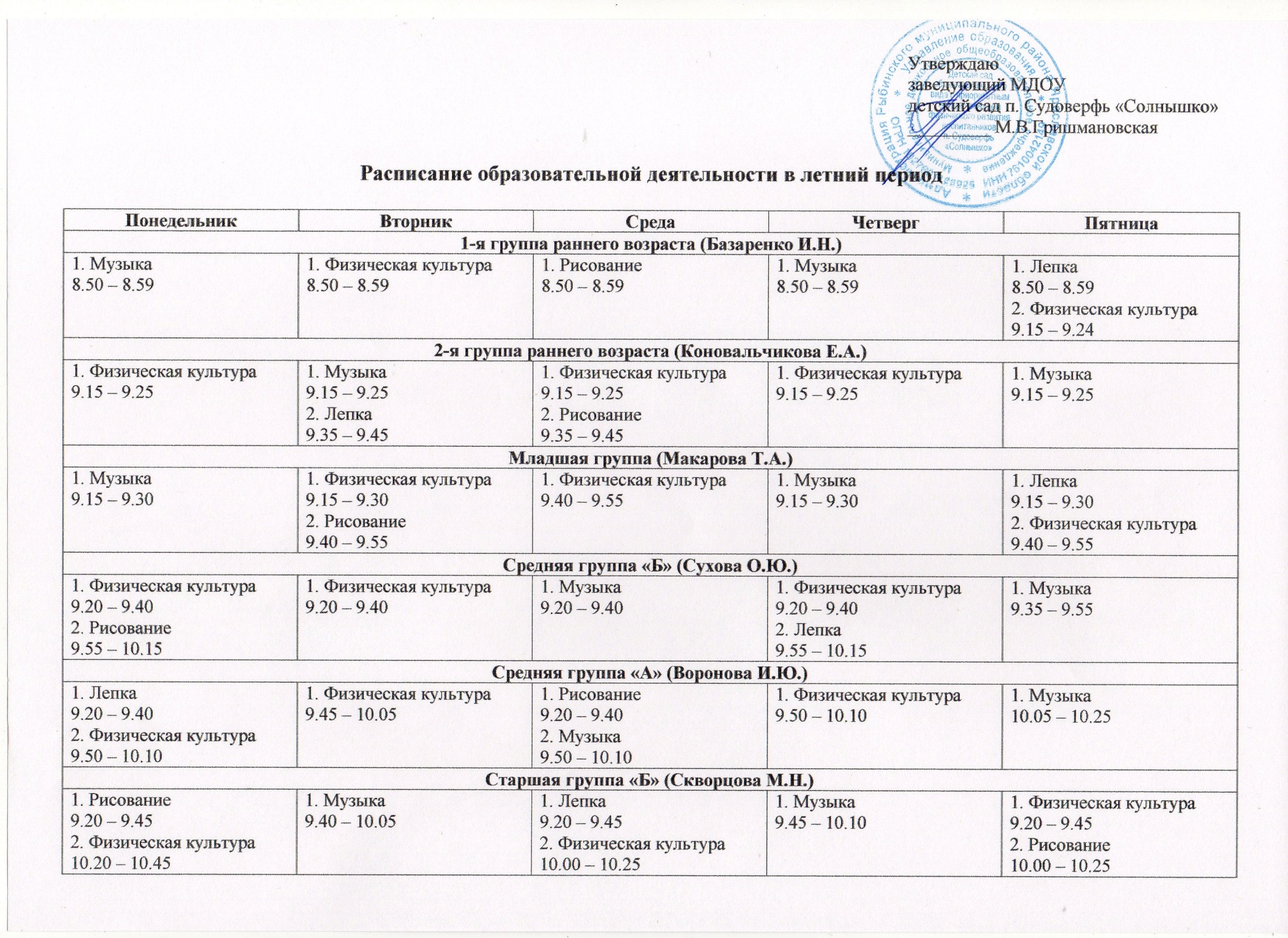 Утренняя гимнастикаСтаршая группа «А» (Мухина А.О.) Старшая группа «А» (Мухина А.О.) Старшая группа «А» (Мухина А.О.) Старшая группа «А» (Мухина А.О.) Старшая группа «А» (Мухина А.О.) 1. Музыка9.45 – 10.101. Рисование9.20 – 9.452. Физическая культура10.00 – 10.251. Физическая культура9.20 – 9.452. Рисование10.00 – 10.251. Физическая культура9.50 – 10.151. Лепка9.20 – 9.452. Музыка10.40 – 11.05Подготовительная группа «А» (Добровольская Т.А.) Подготовительная группа «А» (Добровольская Т.А.) Подготовительная группа «А» (Добровольская Т.А.) Подготовительная группа «А» (Добровольская Т.А.) Подготовительная группа «А» (Добровольская Т.А.) 1. Рисование9.20 – 9.502. Музыка10.25 – 10.551. Лепка9.20 – 9.502. Физическая культура10.40 – 11.051. Музыка10.25 – 10.551. Рисование9.20 – 9.452. Физическая культура10.30 – 11.001. Физическая культура10.00 – 10.30Подготовительная группа «Б» (Голованова С.В.) Подготовительная группа «Б» (Голованова С.В.) Подготовительная группа «Б» (Голованова С.В.) Подготовительная группа «Б» (Голованова С.В.) Подготовительная группа «Б» (Голованова С.В.) 1. Лепка9.20 – 9.452. Физическая культура10.50 – 11.201. Рисование9.20 – 9.502. Музыка10.20 – 10.501. Физическая культура10.35 – 11.051. Рисование9.20 – 9.452. Музыка 10.30 – 11.001. Физическая культура10.45 – 11.15ПонедельникВторникСредаЧетвергПятницаМладшая  группа (Макарова Т.А.)8.00 – 8.10Младшая  группа (Макарова Т.А.)8.00 – 8.10Младшая  группа (Макарова Т.А.)8.00 – 8.10Младшая  группа (Макарова Т.А.)8.00 – 8.10Младшая  группа (Макарова Т.А.)8.00 – 8.10Средняя группа «Б» (Сухова О.Ю.)8.12 – 8.22Средняя группа «Б» (Сухова О.Ю.)8.12 – 8.22Средняя группа «Б» (Сухова О.Ю.)8.12 – 8.22Средняя группа «Б» (Сухова О.Ю.)8.12 – 8.22Средняя группа «Б» (Сухова О.Ю.)8.12 – 8.22Средняя группа «А» (Воронова И.Ю.)8.25 – 8.35Средняя группа «А» (Воронова И.Ю.)8.25 – 8.35Средняя группа «А» (Воронова И.Ю.)8.25 – 8.35Средняя группа «А» (Воронова И.Ю.)8.25 – 8.35Средняя группа «А» (Воронова И.Ю.)8.25 – 8.35Старшая группа «Б» (Скворцова М.Н.)8.00 – 8.10Старшая группа «Б» (Скворцова М.Н.)8.00 – 8.10Старшая группа «Б» (Скворцова М.Н.)8.00 – 8.10Старшая группа «Б» (Скворцова М.Н.)8.00 – 8.10Старшая группа «Б» (Скворцова М.Н.)8.00 – 8.10Старшая группа «А» (Мухина А.О.)8.12 – 8.22Старшая группа «А» (Мухина А.О.)8.12 – 8.22Старшая группа «А» (Мухина А.О.)8.12 – 8.22Старшая группа «А» (Мухина А.О.)8.12 – 8.22Старшая группа «А» (Мухина А.О.)8.12 – 8.22Подготовительная группа «А» (Добровольская Т.А.)8.25 – 8.35Подготовительная группа «А» (Добровольская Т.А.)8.25 – 8.35Подготовительная группа «А» (Добровольская Т.А.)8.25 – 8.35Подготовительная группа «А» (Добровольская Т.А.)8.25 – 8.35Подготовительная группа «А» (Добровольская Т.А.)8.25 – 8.35Подготовительная группа «Б» (Голованова С.В.)8.25 – 8.35Подготовительная группа «Б» (Голованова С.В.)8.25 – 8.35Подготовительная группа «Б» (Голованова С.В.)8.25 – 8.35Подготовительная группа «Б» (Голованова С.В.)8.25 – 8.35Подготовительная группа «Б» (Голованова С.В.)8.25 – 8.35